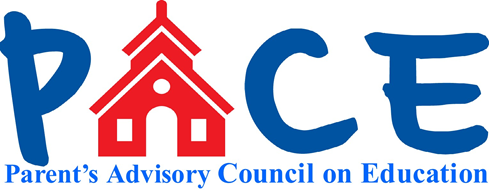 Tuesday February 14, 2023 - IN PERSON MEMORIAL LIBRARY7:00pm1.Call to Order  2. Introductions3. Principal’s Report4.  Treasurer’s Report	SEED requests - 		Coach B for gym equipment for rock climbing wall5. Upcoming events:	Square One Art - sent off, in progress	Bingo for Books -Friday March 10th - need donations of books for prizes - FREE EVENTSpring Book Fair - March 13-17thTalent Show Thurs March 30th	Science Fair - Friday  April 14th	Field Day - Tuesday May 30th	Boosterthon -scheduled for June 8th (Thursday) -Kickoff is Tuesday May 30th (video to students and staff)6. Yearbook - Chaired by Sarah Mandeville.  - any update?7. Halloween Dance - Friday October 13th at Draper Gym - we have DJ, discuss games/etc8. Discuss Directory Spot - continue with this for next year?9. Questions or commentsNext Meeting Tuesday March 14, 2023 7pm IN PERSON